        Красноярский край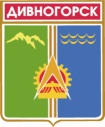 Дивногорский городской Совет  депутатовР Е Ш Е Н И Е____.____. 2018 г.			          г.Дивногорск	         	                   № ____________ О внесении изменений в решение Дивногорского городского Совета депутатов от 28.09.2017 № 21-170-ГС «Об утверждении Правил благоустройства территории муниципального образования город Дивногорск (с изм. от 29.03.2018 № 26-211-ГС)В целях обеспечения надлежащего санитарного состояния, чистоты и порядка на территории муниципального образования город Дивногорск, руководствуясь статьями 14, 43 Федерального закона от 06.10.2003 № 131-ФЗ «Об общих принципах организации местного самоуправления в Российской Федерации», «Методическими рекомендациями для подготовки правил благоустройства территории поселений, городских округов, внутригородских районов», утвержденными приказом Министерства строительства и жилищно-коммунального хозяйства Российской Федерации от 17.04.2017 № 711/пр, на основании Закона Красноярского края от 23.05.2019 № 7-2784 «О порядке определения границ прилегающих территорий в Красноярском крае», в соответствии со статьей 26, ч. 2 ст. 53 Устава города Дивногорска городской Совет депутатов РЕШИЛ:Внести изменения  в решение Дивногорского городского Совета депутатов от 28.09.2017 № 21-170-ГС «Об утверждении Правил благоустройства территории муниципального образования город Дивногорск (с изм. от 29.03.2018 № 26-211-ГС) следующего содержания.1.1. Пункт 1.1. Правил благоустройства территории муниципального образования город Дивногорск дополнить пунктом 1.1.1 следующего содержания: «1.1.1. Задачами настоящих Правил являются:-  установление единого порядка содержания территорий городского округа город Дивногорск;- привлечение к осуществлению мероприятий по содержанию и благоустройству территорий городского округа город Дивногорск физических и юридических лиц;-  усиление контроля за использованием и благоустройством территорий городского округа город Дивногорск, повышение ответственности физических и юридических лиц за соблюдение чистоты и порядка на территории городского округа город Дивногорск».1.2. Пункт 1.3 Правил благоустройства территории муниципального образования город Дивногорск изложить в новой редакции: «1.3. Благоустройство территории - деятельность по реализации комплекса мероприятий, установленного настоящими Правилами, направленная на обеспечение и повышение комфортности условий проживания граждан, по поддержанию и улучшению санитарного и эстетического состояния территорий городского округа город Дивногорск и расположенных на таких территориях объектов, в том числе территорий общего пользования, земельных участков, зданий, строений, сооружений, прилегающих территорий.К деятельности по благоустройству территорий относится разработка проектной документации по благоустройству территорий, выполнение мероприятий по благоустройству территорий и содержание объектов благоустройства.Благоустройство территорий должно быть основано на стратегии развития муниципального образования город Дивногорск и концепции, отражающей потребности жителей муниципального образования город Дивногорск. Предлагаемые по благоустройству решения необходимо готовить по результатам социологических, маркетинговых, архитектурных, градостроительных и иных исследований, социально-экономической оценки эффективности проектных решений».Пункт 1.5. Правил благоустройства территории муниципального образования город Дивногорск дополнить следующими понятиями:«- Прилегающая территория - территория общего пользования, которая прилегает к зданию, строению, сооружению, земельному участку в случае, если такой земельный участок образован, и границы которой определены настоящими Правилами в соответствии с порядком, установленным законом Красноярского края от 29.05.2019 № 7-2784 «О порядке определения границ прилегающих территорий в Красноярском крае»;«- Дворовая территория - территория в пределах кадастровых границ земельного участка отведенного под эксплуатацию многоквартирного жилого дома».1.4. Понятие «Территория общего пользования» в пункте 1.5. Правил благоустройства территории муниципального образования город Дивногорск изложить в новой редакции:«- территория общего пользования - территория, которой беспрепятственно пользуется неограниченный круг лиц (в том числе площади, улицы, проезды, набережные, скверы, бульвары), поставленная на кадастровый земельный учет, имеющая соответствующее назначение».1.5. Пункт 4.1.10. Правил благоустройства территории муниципального образования город Дивногорск изложить в новой редакции:«4.1.10 Для сбора отходов производства и потребления физических и юридических лиц, указанных в пункте 4.1.1 настоящих Правил благоустройства, организуются места временного хранения отходов и осуществляется их уборка и техническое обслуживание.1.6.	Пункт 4.4.10. Правил благоустройства территории муниципального образования город Дивногорск изложить в новой редакции: «4.4.10. В целях обеспечения надлежащего состояния фасадов, сохранения архитектурно-художественного облика зданий (сооружений) запрещается:- изменение фасада здания (сооружения);- размещение на фасаде здания (сооружения) рекламных конструкций с нарушением требований Федерального закона от 13.03.2006 № 38-ФЗ "О рекламе";- размещение на фасаде здания (сооружения) информационных элементов и устройств, рекламных конструкций в отсутствие согласия собственников здания (сооружения) или согласия собственников помещений в многоквартирном доме, полученного в порядке, установленном Жилищным кодексом Российской Федерации, в случае размещения информационных элементов и устройств и рекламных конструкций на фасаде многоквартирного дома, за исключением информационных элементов и устройств и рекламных конструкций, размещение которых обязательно в соответствии с требованиями действующего законодательства;- уничтожение, порча, искажение архитектурных деталей фасадов зданий (сооружений), информационных элементов и устройств фасадов зданий (сооружений), рекламных конструкций на фасадах;- самовольное нанесение надписей на фасадах зданий (сооружений);- самовольная расклейка газет, плакатов, афиш, объявлений, рекламных проспектов и иной информационно-печатной продукции на фасадах зданий (сооружений) вне установленных для этих целей мест и конструкций;- размещение на фасадах зданий (сооружений), крышах зданий (сооружений) информационных элементов и устройств фасадов зданий (сооружений) без разрешения на установку и эксплуатацию информационных элементов и устройств фасадов зданий (сооружений)».1.7. Пункт 4.4.10 Правил благоустройства территории муниципального образования город Дивногорск дополнить пунктом 4.4.10.1 следующего содержания: «4.4.10.1. Организация работ по удалению с фасада здания (сооружения) самовольно произведенных надписей, а также самовольно размещенной информационно-печатной продукции, информационных элементов и устройств фасадов зданий (сооружений) возлагается на лиц, выполнивших надписи, разместивших указанную продукцию, информационные элементы и устройства фасадов зданий (сооружений), а в случае если установить указанных лиц не представляется возможным - на собственников, владельцев здания (сооружения) либо на лиц, эксплуатирующих и обслуживающих данные объекты».1.8. Дополнить пункт 4 Правил благоустройства территории муниципального образования город Дивногорск подпунктом 4.11. следующего содержания:«4.11. Содержание прилегающих территорий.Собственники (правообладатели) зданий, помещений в них, строений, сооружений, земельных участков участвуют в содержании прилегающих территорий в соответствии с настоящими Правилами.Минимальный перечень видов работ по содержанию прилегающих территорий включает в себя:содержание зеленых насаждений, покос газонов и иной травянистой растительности, снос и (или) реконструкция в случае необходимости крупномерных деревьев и кустарников;содержание и ремонт малых архитектурных форм, уличного коммунально-бытового оборудования;очистка территорий от мусора;содержание и очистка покрытия дорожек пешеходных коммуникаций».1.9. Пункт 4.5.5 Правил благоустройства территории муниципального образования город Дивногорск изложить в новой редакции:«4.5.5 Запрещается на территориях зеленых насаждений:- ходить и лежать на газонах и в молодых лесных посадках;- ломать деревья, кустарники, сучья и ветви, срывать листья и цветы, сбивать и собирать плоды;- разбивать палатки и разводить костры;- засорять газоны, цветники, дорожки и водоемы;- портить скульптуры, скамейки, ограды;- добывать из деревьев сок, делать надрезы, надписи, приклеивать к деревьям объявления, номерные знаки, всякого рода указатели, провода и забивать в деревья крючки и гвозди для подвешивания гамаков, качелей, веревок, сушить белье на ветвях;- ездить на велосипедах, мотоциклах, лошадях, тракторах и автомашинах;- мыть автотранспортные средства, стирать белье, а также купать животных в водоемах, расположенных на территории зеленых насаждений;- размещать транспортные средства (также и разукомплектованные, неисправные);- осуществлять выпас скота;- устраивать ледяные катки и снежные горки, кататься на лыжах, коньках, санях, организовывать игры, танцы, за исключением мест, отведенных для этих целей;- производить строительные и ремонтные работы без ограждений насаждений щитами, гарантирующими защиту их от повреждений;- обнажать корни деревьев на расстоянии ближе  от ствола и засыпать шейки деревьев землей или строительным мусором;- складировать на территории зеленых насаждений материалы, а также устраивать на прилегающих территориях склады материалов, способствующие распространению вредителей зеленых насаждений;- устраивать свалки мусора, снега и льда, сбрасывать снег с крыш на участках, имеющих зеленые насаждения, без принятия мер, обеспечивающих сохранность деревьев и кустарников;- добывать растительную землю, песок и производить другие раскопки;- выгуливать и отпускать с поводка собак в парках, лесопарках, скверах и иных территориях зеленых насаждений;- сжигать листву и мусор на территории общего пользования муниципального образования.1.10. Пункт 4.8.14 Правил благоустройства территории муниципального образования город Дивногорск изложить в новой редакции:При производстве работ на проезжей части улиц асфальт и щебень в пределах траншеи должен быть разобран и вывезен производителем работ в предусмотренное для этих целей место.Бордюр разбирается, складируется на месте производства работ для дальнейшей установки.При производстве работ на улицах, застроенных территориях грунт должен немедленно вывозиться.При необходимости строительная организация может обеспечивать планировку грунта на отвале.1.11.	Дополнить Правила благоустройства территории муниципального образования город Дивногорск подпунктом 4.12. следующего содержания:«4.12. Объекты благоустройства должны содержаться в чистоте и надлежащем исправном состоянии.4.12.1. Собственники и (или) иные законные владельцы зданий, строений, сооружений, земельных участков (за исключением собственников и (или) иных законных владельцев помещений в многоквартирных домах, земельные участки под которыми не образованы или образованы по границам таких домов), принимают участие, в том числе финансовое, в содержании прилегающих территорий в соответствии с настоящими Правилами.4.12.2. Содержание прилегающей территории осуществляется собственниками и (или) иными законными владельцами зданий, строений, сооружений, земельных участков (за исключением собственников и (или) иных законных владельцев помещений в многоквартирных домах, земельные участки под которыми не образованы или образованы по границам таких домов), самостоятельно за счет собственных денежных средств или на договорной основе с физическими и юридическими лицами в соответствии с нормами действующего законодательства.4.12.3. Границы прилегающей территории отображаются на схеме границ прилегающей территории. Утверждение схемы границ прилегающей территории и внесение в нее изменений осуществляется уполномоченным органом местного самоуправления в соответствии с порядком, установленным Законом Красноярского края от 29.05.2019 № 7-2784.4.12.4. Границы прилегающей территории определяются в соответствии с порядком, установленным законом Красноярского края от 29.05.2019 № 7-2784, в пределах значений расстояний, установленных настоящими Правилами».1.12.	Дополнить пункт 4 Правил благоустройства территории муниципального образования город Дивногорск подпунктом 4.13. следующего содержания:«4.13. Границы прилегающих территорий:4.13.1. Форма описания границ прилегающей территории  установлена приложением 1 к настоящим Правилам. Требования к подготовке схемы границ прилегающей территории, к точности и методам определения координат характерных точек границ прилегающей территории установлены приложением 2 к настоящим Правилам.4.13.2. Подготовка описаний границ прилегающих территорий осуществляется уполномоченным органом администрации города Дивногорск.4.13.3. Описание границ прилегающих территорий может осуществляться как в целом по муниципальному образованию город Дивногорск, так и в отдельной его части (населенный пункт, микрорайон, улица, иные части территории муниципального образования).4.13.4. Описания границ прилегающих территорий утверждаются постановлением администрации города Дивногорска.4.13.5. Утвержденные описания границ прилегающих территорий публикуются в порядке, установленном для официального опубликования муниципальных правовых актов, и размещаются на официальном сайте администрации города Дивногорска в сети Интернет.4.13.6.  Изменение границ прилегающих территорий осуществляется в следующих случаях:а) строительства зданий, строений, сооружений;б) реконструкции зданий, строений, сооружений, если реконструкция повлекла изменение площади здания, строения, сооружения;в) изменения границ земельного участка;г) образования земельного участка, на котором расположено здание, строение, сооружение;д) изменения вида фактического использования здания, строения, сооружения, земельного участка;е) изменения правил благоустройства в части определения границ прилегающих территорий;ж) выявления ошибок, неточностей в описаниях границ прилегающих территорий;з) в иных случаях, установленных Дивногорским городским Советом депутатов.14.13.7. Изменение описания границ прилегающих территорий осуществляется в порядке, установленном для установления границ прилегающих территорий.14.13.8. Изменение границ прилегающих территорий осуществляется по инициативе администрации города, а также по заявлениям собственников и (или) иных законных владельцев зданий, строений, сооружений, земельных участков.4.13.9. Значения расстояний (между внутренней частью границ прилегающей территории и внешней частью границ прилегающей территории) при установлении границ прилегающей территории для объектов в соответствии с их назначением:1) для индивидуальных жилых домов:- в случае если земельный участок, на котором расположен жилой дом, образован в соответствии с действующим законодательством - 5 метров по периметру земельного участка,- в случае если земельный участок, на котором расположен жилой дом, не образован в соответствии с действующим законодательством - 40 метров от стен жилого дома;2) для нежилых зданий, в том числе: административных зданий, гостиниц, вокзалов, культурно-развлекательных (театры, кинотеатры, концертные залы, цирк), бизнес-центров:- в случае если земельный участок, на котором расположено нежилое здание, образован в соответствии с действующим законодательством - 10 метров по периметру земельного участка,- в случае если земельный участок, на котором расположено нежилое здание, не образован в соответствии с действующим законодательством - 25 метров по периметру от стен здания (каждого здания);3) для зданий, в которых располагаются учреждения образования и просвещения, учреждения культурно-досуговой и религиозной деятельности, спортивные, медицинские, санаторно-курортные учреждения, организации, оказывающие разные виды услуг, организации социально-бытового назначения:- в случае если земельный участок, на котором расположено здание, образован в соответствии с действующим законодательством - 5 метров по периметру земельного участка,- в случае если земельный участок, на котором расположено здание, не образован в соответствии с действующим законодательством - 20 метров по периметру от стен здания (каждого здания);4) для объектов придорожного комплекса:а) автостоянок, автомоек, автосервисов:- в случае если земельный участок, на котором расположен объект, образован в соответствии с действующим законодательством - 20 метров по периметру земельного участка,- в случае если земельный участок, на котором расположен объект, не образован в соответствии с действующим законодательством - 25 метров по периметру объекта;б) автозаправочных станций (АЗС), автогазозаправочных станций (АГЗС):- в случае если земельный участок, на котором расположен объект, образован в соответствии с действующим законодательством - 15 метров по периметру земельного участка,- в случае если земельный участок, на котором расположен объект, не образован в соответствии с действующим законодательством - 25 метров по периметру объекта;5) для промышленных объектов, автотранспортных предприятий, производственных (складских) баз:- в случае если земельный участок, на котором расположен объект, образован в соответствии с действующим законодательством - 30 метров по периметру земельного участка,- в случае если земельный участок, на котором расположен объект, не образован в соответствии с действующим законодательством - 50 метров по периметру объекта;6) для строительных объектов:- в случае если земельный участок, на котором расположен объект, образован в соответствии с действующим законодательством - 15 метров по периметру земельного участка;7) для отдельно стоящих тепловых, трансформаторных подстанций, зданий и сооружений инженерно-технического назначения на территориях общего пользования - 5 метров по периметру объекта;8) для гаражных, гаражно-строительных кооперативов, садоводческих, огороднических или дачных объединений - 25 метров по периметру от границ земельных участков, предоставленных для их размещения;9) для розничных и оптовых рынков, торговых баз, торговых организаций, торговых центров - 50 метров по периметру от границ земельных участков, предоставленных для их размещения;10) для отдельно стоящих нестационарных торговых объектов (киоск, павильон, палатка, лоток, летнее кафе, автоприцеп), расположенных:- на территории общего пользования, в том числе на территории ярмарок - 10 метров по периметру объекта;- на остановочных площадках общественного транспорта - 10 метров по периметру объекта;11) для иных территорий:- территории, прилегающие к входам в надземные пешеходные переходы - 5 метров по периметру наземной части перехода;- территории, прилегающие к местам (площадкам) накопления твердых коммунальных отходов, размещенных вне придомовой территории - 5 метров по периметру площадки;- территории, прилегающие к иным временным сооружениям, в том числе указанным в Постановлении Правительства Российской Федерации от 03.12.2014 № 1300 "Об утверждении перечня видов объектов, размещение которых может осуществляться на землях или земельных участках, находящихся в государственной или муниципальной собственности, без предоставления земельных участков и установления сервитутов", - 10 метров по периметру сооружения.4.13.10. В случае если администрация города Дивногорска с одной стороны и физическое либо юридическое лицо, индивидуальный предприниматель с другой стороны достигли соглашения об объеме обязательств по уборке и содержанию прилегающей территории, перечню работ и границах прилегающей территории сверх требований, установленных настоящими Правилами, отношения между сторонами регулируются заключенными договорами в части, превышающей требования настоящих Правил».1.13.  Первый абзац пункта 4.4.15. Правил благоустройства территории муниципального образования город Дивногорск изложить в новой редакции:«захламление территорий городского округа предметами и материалами, различного рода мусором, отходами, в том числе образовавшихся во время ремонта, грунтом, скоплением снега и льда вне специально отведенных для этого мест».1.14. Дополнить Правила благоустройства территории муниципального образования город Дивногорск пунктом 4.4.16 следующего содержания:«4.4.16. Юридические, должностные лица и граждане обязаны:- соблюдать и поддерживать чистоту и порядок на всей территории городского округа, в том числе на прилегающих, придомовых и обособленных территориях в соответствии с настоящими Правилами;- обеспечивать удовлетворительное содержание обособленных территорий и в соответствии с настоящими Правилами прилегающих, придомовых территорий за счет собственных средств самостоятельно либо путем заключения договоров со специализированными организациями;- обеспечивать установку урн в соответствии с настоящими Правилами и нести ответственность за их содержание, включая их своевременную очистку от отходов;- обеспечивать накопление отходов производства и потребления в собственные контейнеры, размещенные согласно техническому плану (техническому паспорту) на строение в соответствии с нормами накопления и периодичностью вывоза, или заключить договоры на складирование отходов в иных контейнерах (контейнерных площадках) с их владельцами, а также обеспечивать своевременный вывоз (вынос) отходов производства и потребления в установленные места на основании договора с региональным оператором по обращению с ТКО для последующей переработки, обезвреживания, утилизации, захоронения;- проводить все виды земляных работ, связанных с нарушением почвенного покрова и асфальтового покрытия, только после получения специального разрешения на производство земляных работ с последующим восстановлением почвенного покрова или асфальтового покрытия за свой счет;-  производить уходные работы за зелеными насаждениями;- обеспечивать в соответствии с действующим законодательством надлежащее техническое и санитарное состояние находящихся на обслуживании дорог, тротуаров и других твердых покрытий на территориях жилищной застройки, промышленных предприятий, торговых предприятий и комплексов, а также малых архитектурных форм, в том числе торгово-бытовых киосков, павильонов на остановках общественного транспорта, автозаправочных станций и т.д.;- постоянно поддерживать в надлежащем техническом состоянии находящиеся в собственности или на ином вещном праве, а также на обслуживании здания, сооружения, детские и спортивные площадки, указатели улиц и номеров домов, уличные и дорожные указатели, опоры наружного освещения и контактной сети, ограды, подземные пешеходные переходы, павильоны, киоски, рекламные конструкции на фасадах, информационные элементы и устройства фасадов зданий (сооружений), информационные конструкции вне фасадов зданий (сооружений), покрытия улиц и тротуаров, бордюры, ливнеприемные и смотровые колодцы, смотровые колодцы сетей связи и коверы сетей газоснабжения, строительные и ремонтные площадки и в соответствии с настоящими Правилами прилегающие к ним территории».1.14. Исключить пункт 5.3. из Правил благоустройства территории муниципального образования город Дивногорск.1.15. Пункт 5 Правил благоустройства территории муниципального образования город Дивногорск добавить  подпунктом 5.7. следующего содержания:«5.7. Лицами, ответственными за благоустройство, являются собственники земельных участков, зданий (включая жилые дома), помещений в них, сооружений, объектов благоустройства, за исключением следующих случаев:-лицом, ответственным за благоустройство в отношении жилого дома и прилегающей к нему территории, является товарищество собственников жилья либо жилищный кооператив или иной специализированный потребительский кооператив, если собственники помещений жилого дома выбрали способ управления - управление товариществом собственников жилья либо жилищным кооперативом или иным специализированным потребительским кооперативом;-лицом, ответственным за благоустройство в отношении жилого дома и прилегающей к нему территории, является управляющая организация, если собственники помещений в жилом доме выбрали способ управления - управление управляющей организацией;-в случае если объект благоустройства закреплен собственником за другим лицом на праве оперативного управления, хозяйственного ведения или ином вещном праве, лицом, ответственным за благоустройство, является лицо, за которым объект благоустройства закреплен на праве оперативного управления, хозяйственного ведения или ином вещном праве;-в случае если объект благоустройства передан в аренду, безвозмездное пользование, доверительное управление, лицом, ответственным за благоустройство, является лицо, которому объект благоустройства передан в аренду, безвозмездное пользование, доверительное управление;-в случае если ответственность за благоустройство возложена на физическое, юридическое лицо или индивидуального предпринимателя в силу заключенного с ним гражданско-правового договора (контракта), лицом, ответственным за благоустройство, является соответствующее физическое, юридическое лицо или индивидуальный предприниматель;-лицами, ответственными за благоустройство остановок городского пассажирского транспорта, на которых располагаются временные сооружения (павильоны, киоски и т.д.), признаются физические, юридические лица, индивидуальные предприниматели, у которых временные сооружения (павильоны, киоски и т.д.) находятся в собственности, на ином вещном праве, в аренде, безвозмездном пользовании, доверительном управлении;-лицами, ответственными за благоустройство автомобильных дорог, конечных и промежуточных остановочных пунктов общественного пассажирского транспорта, являются лица, за которыми указанные в настоящем абзаце объекты благоустройства закреплены собственником на праве оперативного управления, а в случае заключения соответствующего гражданско-правового договора (контракта) - лица, указанные в абзаце шестом настоящего пункта».1.16. Пункт 2.5.4. Правил благоустройства территории муниципального образования город Дивногорск изложить в новой редакции:«Пункт 2.5.4. Осуществление расклейки газет, афиш, плакатов, различного рода объявлений и реклам разрешается на досках объявлений. Для малоформатных листовых афиш зрелищных мероприятий разрешается дополнительное размещение на временных строительных ограждениях.»2.  Настоящее решение вступает в силу со дня опубликования в средствах массовой информации и подлежит размещению на официальном сайте администрации города Дивногорска в информационно-телекоммуникационной сети «Интернет».3. Контроль за исполнением настоящего решения возложить на постоянную комиссию по городскому хозяйству и градостроительству (Фридрих А.А.)Исполняющий обязанности Главыгорода                                                        				       		М.Г. КузнецоваПредседатель городскогоСовета депутатов                                                                   	      		 Ю.И. Мурашов Приложение 1 к решению Дивногорского городского Совета депутатов от __________ № _____-ГС

Форма описания границ прилегающей территорииСхема границ прилегающей территории __________________
1. Местоположение прилегающей территории (адресные ориентиры) ______________________________________________________________________________________________________________________________________________________________________________________________________________________________________________2.  Кадастровый  номер  объекта,  по  отношению  к которому устанавливаетсяприлегающая территория________________________________________________________________________________________________________________________________3. Площадь прилегающей территории: ____________ (кв. м)______________________________________________________________________________________________________________________________________________________4.  Вид  разрешенного  использования  земельного  участка,  по  отношению ккоторому устанавливается прилегающая территория:___________________________                                                       (при наличии)___________________________________________________________________________5.  Наличие  объектов  (в  том  числе  благоустройства),  расположенных  наприлегающей территории, с их описанием __________________________________________________________________________________________________________________________________________________________________________________________6.  Площадь  озелененной  территории  (при  ее  наличии ____ кв. м), составозеленения (при наличии - деревья в _____ шт., газон, цветники в кв. м ___)Графическая частьУсловные обозначенияПриложение 2 к решению Дивногорского городского Совета депутатов от _______________ № _____-ГСТребования к подготовке схемы границ прилегающей территории, к точности и методам определения координат характерных точек границ прилегающей территорииРаздел 1. Общие положения
1.1. Настоящими требованиями устанавливаются основные требования к подготовке схемы границ прилегающей территории, к точности и методам определения координат характерных точек границ прилегающей территории.
1.2. Понятия и термины, используемые в настоящих требованиях, применяются в значении, установленном федеральными законами и принятыми в соответствии с ними нормативными правовыми актами Российской Федерации, законами и иными нормативными правовыми актами муниципального образования город Дивногорск.Раздел 2. Основные требования к подготовке схемы границ прилегающей территории, к точности и методам определения координат характерных точек границ прилегающей территории
2.1. Схема границ прилегающих территорий представляет собой текстовую часть и графическое изображение границ прилегающей территории.2.2. Схема границ прилегающей территории подготавливаются уполномоченным органом администрации города Дивногорска.При подготовке схемы границ прилегающей территории учитываются материалы и сведения:
- утвержденных документов территориального планирования;
- правил землепользования и застройки;
- проектов планировки территории;
- землеустроительной документации;
- положения об особо охраняемой природной территории;
- о зонах с особыми условиями использования территории;
- о земельных участках общего пользования и территориях общего пользования, красных линиях;
- о местоположении границ прилегающих земельных участков;
- о местоположении зданий, сооружений (в том числе размещение которых предусмотрено государственными программами Российской Федерации, государственными программами Красноярского края, адресными инвестиционными программами, муниципальными программами), объектов незавершенного строительства.
2.3. Подготовка схемы границ прилегающей территории может осуществляться с использованием технологических и программных средств.2.4. Содержание схемы границ прилегающей территории в форме электронного документа должно соответствовать содержанию схемы границ прилегающей территории в форме документа на бумажном носителе.2.5. В текстовой части схемы границ прилегающей территории приводятся:
1) местоположение прилегающей территории, кадастровый номер объекта, обслуживаемого прилегающей территории (адрес здания, строения, сооружения, земельного участка, в отношении которого устанавливаются границы прилегающей территории (при его наличии), либо обозначение места расположения данных объектов с указанием наименования (наименований) и вида (видов) объекта (объектов));
2) площадь прилегающей территории, образуемой в соответствии со схемой границ прилегающей территории;
3) наличие объектов (в том числе благоустройства), расположенных на прилегающей территории, с их описанием;
4) площадь озелененной территории с указанием состава озеленения;
5) список координат характерных точек границы каждой образуемой в соответствии со схемой границы прилегающей территории;
6) изображение границ прилегающей территории, условные обозначения, примененные при подготовке изображения.
2.6. Площадь прилегающей территории вычисляется с использованием технологических и программных средств.
2.7. Список координат характерных точек границы каждой образуемой в соответствии со схемой границы прилегающей территории приводится в текстовой части схемы границ прилегающей территории в системе координат, применяемой при ведении Единого государственного реестра недвижимости.
2.8. Графическая часть схемы прилегающей территории составляется в масштабе 1:500 или 1:1000 с использованием системы координат, применяемой при ведении Единого государственного реестра недвижимости.Обозначение характерных точек границКоординаты, м (с точностью до двух знаков после запятой)Координаты, м (с точностью до двух знаков после запятой)XYМасштаб 1:500 (1:1000)____________граница прилегающей территории (отображается оранжевым цветом)1поворотная точка границ прилегающей территории (отображается оранжевым цветом)58:хх:хххххх:ххкадастровый номер земельного участка (объекта недвижимости), по отношению к которому устанавливается прилегающая территория (отображается сиреневым цветом)58:хх:хххххххкадастровый квартал (отображается голубым цветом)____________граница кадастрового квартала (отображается голубым цветом)- - - - - - -границы объектов, расположенных на прилегающей территории (отображается черным цветом)